RECURSO DO CANDIDATOANÁLISE DO RECURSO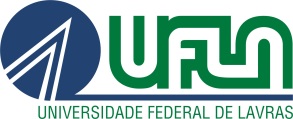 UNIVERSIDADE FEDERAL DE LAVRASPET AGRONOMIANome CompletoMatrículaCelulares / Telefone / RamalE-mailsDigite seu recurso aqui de forma digitada.Lavras - MG ______/_______/_______, Assinatura do candidato:_______________________________________________________________________________________Assinatura do(a) doTutor_____________________________________________Nome CompletoLavras – MG ____/____/____